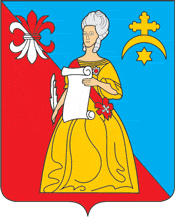                     				       Калужская область                              Жуковский районАДМИНИСТРАЦИЯгородского поселения «Город Кременки»ПОСТАНОВЛЕНИЕ«Об отмене  Постановления  № 2-п от 13.01.2014г « Об утверждении муниципальной   программы«Развитие культуры городского поселения "Город Кременки"» на 2014-2016 годы»«25» мая 2023г.                                                                                           № 58-п	                                         		г.Кремёнки                                                 		 В соответствии со ст. 179.3 Бюджетного кодекса РФ, Положением о порядке разработки, формирования и реализации муниципальных программ ГП «Город Кремёнки», утвержденным Постановлением Администрации ГП «Город Кремёнки» от 26.11.2013 N144-п, в целях повышения качества услуг в сфере культуры городского поселения "Город Кремёнки", Администрация городского поселения "Город Кремёнки", экспертным заключением правового Управления администрации Губернатора Калужской области от 15.11.2022 №1686-П-09/2022ПОСТАНОВЛЯЕТ:Постановление № 2-п от 13.01.2014г. «Об утверждении Муниципальной   программы «Развитие культуры городского поселения "Город Кременки" 2014-2016 годы" считать утратившим силу.Настоящее Постановление обнародовать и разместить на официальном сайте.Настоящее Постановление вступает в силу с момента обнародования.ВриоГлавы Администрации                                                 Л.А.ЩукинЗам.Главы администрации по финансам-главный бухгалтер                                                                            Н.Е.ГодуноваЗам.Главы администрации по экономическому развитию и управления муниципальным имуществом	 Г.Л.ФедоровГлавный специалист отдела   по соц.вопросам, культуре, спорту и молодежной  политике                                       И.В.Левченко Ведущий эксперт по правовым вопросам                                         Я.Б. Гамоваи нотариальным действиямРассылка по адресу:В дело-1Ведущий эксперт по правовым вопросам -1Прокуратура- 1Консультант + -1Левченко И.В.-1